客户回访调查记录表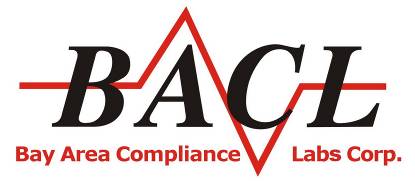 *回访公 司 Company Name*回访客户联系窗口姓名Client Name*职 位Position*E-Mail电 话Tel贵公司产品主要涉及到的测试领域The field of your products belong to：EMC领域     安规领域    能效领域   化学领域     验货  其他                FCC\ IC \ CEC\CE\KC\MIC贵公司产品主要涉及到的测试领域The field of your products belong to：EMC领域     安规领域    能效领域   化学领域     验货  其他                FCC\ IC \ CEC\CE\KC\MIC贵公司产品主要涉及到的测试领域The field of your products belong to：EMC领域     安规领域    能效领域   化学领域     验货  其他                FCC\ IC \ CEC\CE\KC\MIC贵公司产品主要涉及到的测试领域The field of your products belong to：EMC领域     安规领域    能效领域   化学领域     验货  其他                FCC\ IC \ CEC\CE\KC\MIC倍科服务Service您对倍科提供的数据、结果的准确性、权威性很满意     满意         基本满意       不满意       您对倍科提供的数据、结果的准确性、权威性很满意     满意         基本满意       不满意       您对倍科提供的数据、结果的准确性、权威性很满意     满意         基本满意       不满意       倍科服务Service您对倍科所提供的服务周期：很满意     满意         基本满意       不满意       您对倍科所提供的服务周期：很满意     满意         基本满意       不满意       您对倍科所提供的服务周期：很满意     满意         基本满意       不满意       倍科服务Service您对倍科提供服务的效率：很满意     满意         基本满意       不满意       您对倍科提供服务的效率：很满意     满意         基本满意       不满意       您对倍科提供服务的效率：很满意     满意         基本满意       不满意       倍科服务Service您对倍科工程师现场的服务态度和责任心：很满意     满意         基本满意       不满意      您对倍科工程师现场的服务态度和责任心：很满意     满意         基本满意       不满意      您对倍科工程师现场的服务态度和责任心：很满意     满意         基本满意       不满意      倍科服务Service您对倍科技术人员的专业水平评价：很满意     满意         基本满意       不满意       您对倍科技术人员的专业水平评价：很满意     满意         基本满意       不满意       您对倍科技术人员的专业水平评价：很满意     满意         基本满意       不满意       客户服务Customers Service您对倍科销售人员的专业能力，服务态度很满意     满意         基本满意       不满意      您对倍科销售人员的专业能力，服务态度很满意     满意         基本满意       不满意      您对倍科销售人员的专业能力，服务态度很满意     满意         基本满意       不满意      客户服务Customers Service您对倍科销售人员的沟通能力很满意     满意         基本满意       不满意    您对倍科销售人员的沟通能力很满意     满意         基本满意       不满意    您对倍科销售人员的沟通能力很满意     满意         基本满意       不满意    客户服务Customers Service倍科服务人员应对您的需求反应速度很满意     满意         基本满意       不满意       倍科服务人员应对您的需求反应速度很满意     满意         基本满意       不满意       倍科服务人员应对您的需求反应速度很满意     满意         基本满意       不满意       客户服务Customers Service有疑问时找到相关联系人的难易程度很满意     满意         基本满意       不满意      有疑问时找到相关联系人的难易程度很满意     满意         基本满意       不满意      有疑问时找到相关联系人的难易程度很满意     满意         基本满意       不满意      客户服务Customers Service投诉处理的及时性、处理结果很满意     满意         基本满意       不满意      投诉处理的及时性、处理结果很满意     满意         基本满意       不满意      投诉处理的及时性、处理结果很满意     满意         基本满意       不满意      客户建议Suggestion目前你最期望我们做出改善的是（麻烦分开列出）： 目前你最期望我们做出改善的是（麻烦分开列出）： 目前你最期望我们做出改善的是（麻烦分开列出）： Date日期：                  回访人：                        审核人：          Date日期：                  回访人：                        审核人：          Date日期：                  回访人：                        审核人：          Date日期：                  回访人：                        审核人：          